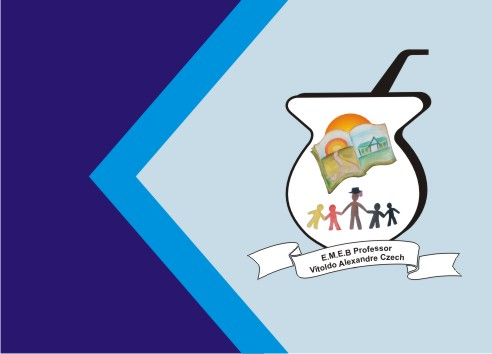 OLÁ QUERIDOS(A) ALUNOS(A) ESPERO QUE ESTEJAM TODOS BEM, SEGUIMOS COM AS NOSSAS ATIVIDADES DE PROCEDI QUALQUER DÚVIDA ESTAMOS À DISPOSIÇÃO. COM O AUXÍLIO DE UM FAMILIAR REALIZE A LEITURA DA CANÇÃO A SEGUIR, SE PREFERIR PODE OUVIR OU ASSISTIR NO YOUTUDE NO LINK ABAIXO.https://youtu.be/16Fc2irUHK8.ATIVIDADES.1-CIRCULE COM UM LÁPIS DE COR CLARA TODAS AS VOGAIS ENCONTRADAS NO TEXTO, E ILUSTRE-O.2- COMPLETE O QUADRO ABAIXO.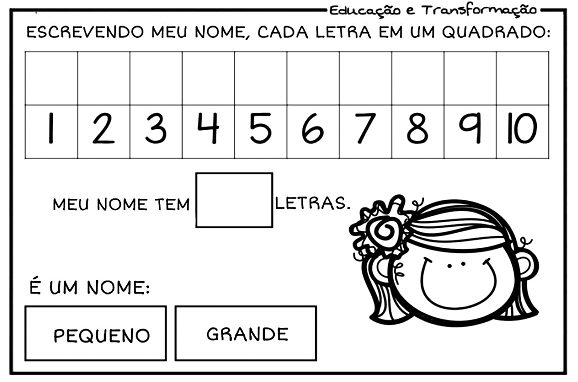 3- ESCREVA SEU NOME COMPLETO:....................................................................................................................4- QUEM ESCOLHEU SEU NOME?............................................................................................................................5- QUAL O SIGNIFICADO DO SEU NOME:...............................................................................................................................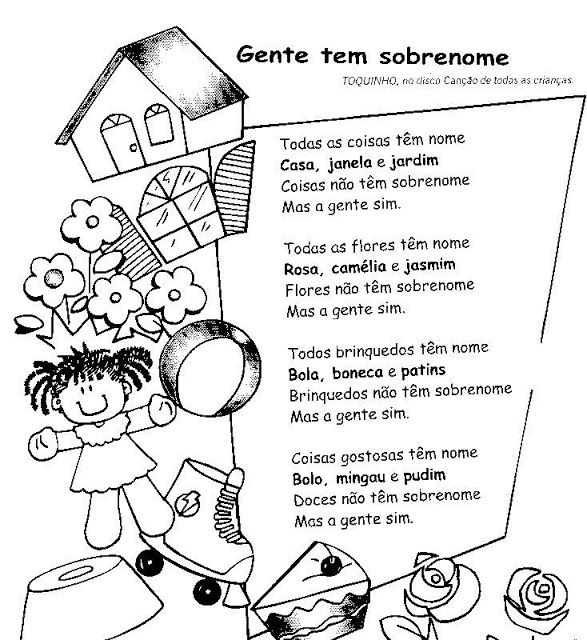 GENTE TEM SOBRENOMEToquinhoTODAS AS COISAS TÊM NOME
CASA, JANELA E JARDIM
COISAS NÃO TÊM SOBRENOME
MAS A GENTE SIMTODAS AS FLORES TÊM NOME
ROSA, CAMÉLIA E JASMIM
FLORES NÃO TÊM SOBRENOME
MAS A GENTE SIMTODO BRINQUEDO TEM NOME
BOLA, BONECA E PATINS
BRINQUEDOS NÃO TÊM SOBRENOME
MAS A GENTE SIM
COISAS GOSTOSAS TÊM NOME
BOLO, MINGAU E PUDIM
DOCES NÃO TÊM SOBRENOME
MAS A GENTE SIM